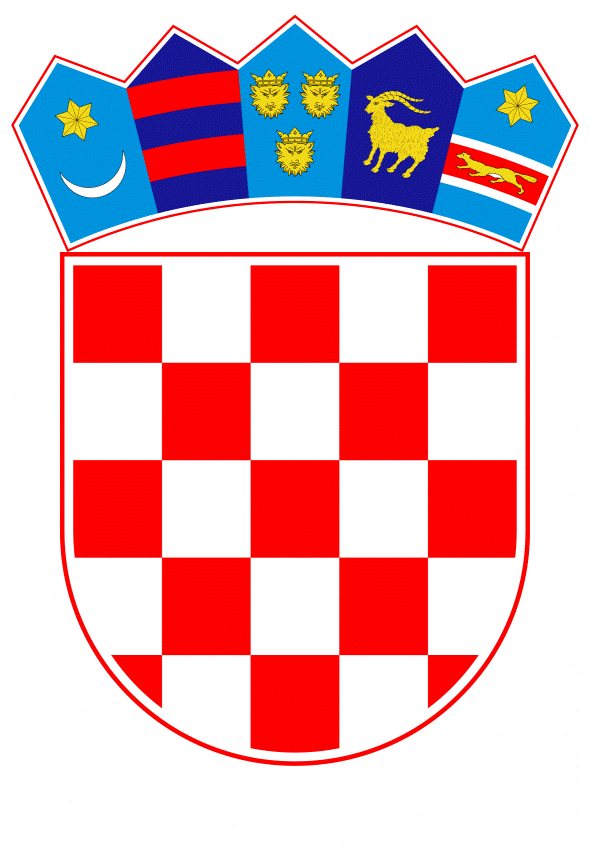 VLADA REPUBLIKE HRVATSKEZagreb, 17. studenoga 2022.______________________________________________________________________________________________________________________________________________________________________________________________________________________________Banski dvori | Trg svetog Marka 2  | 10000 Zagreb | tel. 01 4569 222 | vlada.gov.hrPrijedlogNa temelju članka 31. stavka 3. Zakona o Vladi Republike Hrvatske („Narodne novine“, broj 150/11, 119/14, 93/16, 116/18 i  80/22), a u vezi s člankom 132. stavkom 7. Zakona o zaštiti potrošača („Narodne novine”, broj 19/22), Vlada Republike Hrvatske je na sjednici održanoj ___________ donijelaZ A K L J U Č A KPrihvaća se Izvješće o radu Nacionalnog vijeća za zaštitu potrošača za 2021. godinu, u tekstu koji je Vladi Republike Hrvatske dostavilo Ministarstvo gospodarstva i održivog razvoja aktom , KLASA: 330-01/22-01/226, URBROJ: 517-08-03-02-01-22-6, od 24. listopada 2022.Klasa: 
Urbroj: 
Zagreb,Predsjednik
mr. sc. Andrej Plenković O B R A Z L O Ž E N J E Zakon o zaštiti potrošača donesen je u Hrvatskom saboru 28. siječnja 2022., a stupio na snagu  28. svibnja 2022., međutim, Nacionalno vijeće za zaštitu potrošača je u 2021. godini djelovalo na temelju Odluke o osnivanju Nacionalnog vijeća za zaštitu potrošača („Narodne novine“, broj 57/19), koju je Vlada Republike Hrvatske donijela na sjednici održanoj 6. lipnja 2019., na temelju članka 125. Zakona o zaštiti potrošača (“Narodne novine” broj41/14,110/15, 14/19).Ujedno, Vlada Republike Hrvatske je na sjednici održanoj 24. listopada 2019. donijela Rješenje o imenovanju predsjednice i dijela članova Nacionalnog vijeća za zaštitu potrošača („Narodne novine“, broj 104/19).Nacionalno vijeće za zaštitu potrošača je savjetodavno tijelo Vlade Republike Hrvatske i jedno je od nositelja politike zaštite potrošača u Republici Hrvatskoj.Nacionalno vijeće za zaštitu potrošača sudjeluje u izradi Nacionalnog programa za zaštitu potrošača kao i u izradi Izvješća o ostvarivanju mjera i aktivnosti utvrđenih Nacionalnim programom za proteklo razdoblje, a isto tako inicira izmjene i dopune postojećih te donošenje novih propisa u području zaštite potrošača, te na taj način aktivno sudjeluje u kreiranju politike zaštite potrošača u Republici Hrvatskoj. U 2021. godini Nacionalno vijeće za zaštitu potrošača održalo je dvije sjednice, 17. lipnja te 9. prosinca 2021. godine, na kojoj se raspravljalo o aktualnim potrošačkim pitanjima.Sukladno članku 132. stavku 9. Zakona o zaštiti potrošača(„Narodne novine“ broj 19/22)  administrativne i stručne poslove za Vijeće obavlja Ministarstvo gospodarstva i održivog razvoja, a sukladno članku 132. stavku 7. Zakona o zaštiti potrošača(„Narodne novine“ broj 19/22)  Vijeće Vladi Republike Hrvatske podnosi godišnje izvješće o svom radu. predlagatelj:Ministarstvo gospodarstva i održivog razvoja predmet:Izvješće o radu Nacionalnog vijeća za zaštitu potrošača za 2021. godinu